План-конспект занятия по изучению узлов                         Пакульских Оксана Петровна,                                                              руководитель  школьного туристического клуба                                                «Романтики» МБОУ Приаргунская СОШ.Цель: Изучение техники вязки узлов, необходимых при работе с веревкой.Развитие ловкости, умения быстро определять узел и его назначение.Оборудование: веревки 7мм, длиной 1м, по количеству занимающихся. Слайды с изображением и названием узлов, карточки.Ход занятия.Знакомство с теорией. С целью  преодоления препятствий (спуски, подъемы, переправы, траверсы и т.д.) в путешествиях (особенно в горных) применяются веревки, карабины, страховочные системы и различные узлы. Классификация узлов по их назначению:Узлы для связывания веревок одинакового диаметра: «прямой», «ткацкий», «встречный», «грейпвайн». Узлы для связывания веревок разного диаметра: «академический», «брамшкотовый». Узлы для страховки (незатягивающиеся петли): «простой проводник», «восьмерка», «серединный австрийский проводник», «двойной проводник». Узлы для привязывания веревок к опоре: «удавка», «булинь», «стремя». Вспомогательные узлы: «схватывающий», «стремя». Узел «стремя» может применяться в двух случаях, но способы вязки будут разные. План обучения вязки узлов:- назвать узел, показать его внешний вид и рассказать о его назначении;
- сделать запись в тетрадях о его применении и особенностях;
- зарисовать приемы вязки узла по элементам;
- предоставить время на разучивание приемов вязки узла и их запоминание;
- проверить вязку узла у каждого воспитанника. Схема вязки узлов.На следующем этапе обучения вязки узлов  детям предлагаются игры:1. Назови узел1 вариант: Ребята завязывают разные узлы и складывают их в коробку. Затем выстраиваются в линию спиной к руководителю, который раздает им эти узлы. Нужно, удерживая узел за спиной, на ощупь определить его название. Руководитель еще раз проходит вдоль строя, получая ответы и собирая узлы. Затем все игроки по очереди выступают в роли руководителя, а он лишь дублирует контроль.2 вариант: Все участники игры разбиваются на пары (каждый выбирает себе партнера) и становятся спиной друг к другу. Затем все завязывают на своих веревках узлы и обмениваются ими за спиной. После этого участники делают шаг вперед, на ощупь определяют название узла, завязанного напарником, и сообщают руководителю игры.Соревнование можно продолжить, организовав пары из победителей, предлагая соревноваться лучшим несколько раз. В результате можно определить победителя, безошибочно завязывающего и быстрее всех узнающего любой из разученных узлов.2. «Живые узлы»На полу в линию располагают 4—6 веревок с завязанными на, них узлами.1 вариант «Бегающие узлы». Руководитель предлагает ребятам запомнить последовательность расположения узлов. Затем по команде все ребята отворачиваются, а руководитель меняет местами 1 или 2 узла. Повернувшись по команде (одновременно) лицом к узлам, ребята определяют «бегающие узлы».Сначала рекомендуется менять местами первые два узла или первый и последний, как наиболее запоминающиеся, а затем можно делать и более сложные перестановки.2 вариант «Исчезающие узлы». После того, как ребята запомнили расположение узлов, руководитель прячет один или два узла, оставляя пустые места. Дети, должны вспомнить названия узлов, которые лежали на этих местах.В начале игры следует убирать самые заметные узлы, крупные, крайние или еще чем-то выделяющиеся. Количество узлов должно быть небольшим. Затем задание можно усложнять, увеличивая количество узлов до 10.3. Вдвоем вязать труднееУчастники игры разбиваются на пары и получают по одной веревке. Всем предлагается завязать узел «восьмерку», но вязать нужно вдвоем. В каждой паре один участник работает левой рукой, а другой — правой.Победитель определяется по скорости вязания узла. Затем участники в каждой паре меняются ролями, т.е. тот, который держал веревку левой рукой и помогал завязывать узел, теперь сам пытается завязать «восьмерку», удерживая ходовой конец веревки правой рукой.Этот соревновательный аттракцион обычно проходит шумно и очень весело.4. «Вертолина»(Игра развивает вестибулярный аппарат.) Эта полезная игра требует предварительной подготовки. Нужно вырезать из оргалита или фанеры круг диаметром 100—130 см и разделить его на восемь частей. Секторы можно обозначить мелом, проведя линии, но лучше раскрасить в яркие цвета. Если игра проходит на земляной площадке, то круг и сектора очерчивают прямо на земле острым предметом. В середине круга можно нарисовать второй круг диаметром 30—40 см. В этот круг будут становиться игроки, поэтому разбивать на сектора его не следует.В каждый сектор кладется какой-нибудь завязанный узел. Игроки по очереди становятся в малый круг лицом к нулевому сектору, в котором нет узла, и, сильно оттолкнувшись, одновременно обеими ногами, придают своему телу вращательное движение. Приземление напротив определенного узла указывает, какой узел предстоит им завязывать с закрытыми глазами или за спиной. Приземление должно быть точным — напротив узла. Если ноги игрока оказываются в разных секторах, то ему придется завязывать два узла. Сторону вращения оговаривают в начале игры, потом по договоренности ее меняют.Узлы располагают последовательно, чередуя по степени сложности вязания.5. «Скоростное вязание»Участники игры располагаются по кругу лицом к центру. Один из игроков, водящий, пробегает по внутреннему кругу и громко называет узел, который предстоит завязывать. Затем, пробегая второй раз, вручает тренировочную веревку (отрезок длиной 130—150 см) одному из игроков, который должен успеть завязать названный узел до того, как водящий снова подбежит к нему. Если игрок с заданием не справился, он становиться водящим.Эту игру можно проводить при разучивании новых узлов на занятии по закреплению навыка вязания. Если игроков мало, то бег по кругу заменяется быстрым шагом или наоборот — медленным, даже приставным шагом, если разучиваемый узел очень сложный. При движении обычным шагом водящий может вести счет, касаясь игроков и называя их порядковые номера. Первым номером будет тот игрок, которому вручили веревку.6. «Затянешь узел — пожалеешь!»Две команды по 3—5 человек выстраиваются в шеренги одна от другой на расстоянии 2,5—3 метра лицом друг к другу.Перед каждой командой на полу растянута веревка длиной 3—4 м (можно связать тренировочные веревки). По сигналу руководителя игроки по очереди завязывают на веревках простые узлы. Каждый участник должен завязывать только один узел. Затем руководитель говорит, что выполнена только половина задания и победит та команда, которая первой развяжет затянутые узлы. Вот тут начинается самое интересное — стремясь быстрее распустить узел, ребята пытаются развязывать его чуть ли не зубами, делая невообразимые движения.7. «Не затянешь узел — тоже пожалеешь!»Команды выстраиваются в колонны по одному на расстоянии  друг от друга. На небольшом расстоянии от условной линии старта растягивают вдоль две веревки длиной 2—3 м (в зависимости от того, где проводиться соревнование: в помещении или на улице, расстояние можно увеличить). По сигналу руководителя все игроки команд по очереди (передавая эстафету — осаливая следующих игроков своей команды) подбегают к своим веревкам и завязывают по одному узлу.После того, как все участники завяжут узлы, руководитель говорит, что задание выполнено только наполовину, победитель же определяется после того, как все узлы будут развязаны.Проводя подобные соревновательные аттракционы, можно предложить командам поменяться местами, чтобы они развязывали не свои (слабо затянутые) узлы, а узлы, завязанные командой-противником.9. Попробуйте выполнить задания-шутки1. Связать прямым узлом концы короткой веревки длиной примерно 130—150 см, чтобы можно было обозначить круг, и, не выходя из этого круга, дотянуться до любого предмета, даже если он находится в другой комнате. 
2. Взять в правую руку завязанный простой узел, а в левую сложный узел. Затем развести руки в разные стороны и, не сближая их, соединить узлы.
3. Сделать так, чтобы завязанный узел, который вы держите в правой руке, перешел в левую видимо и невидимо.
4. Завязать сложный узел ни в комнате, ни снаружи, ни стоя, ни лежа, ни на ходу. Не связывая двух концов веревок, без всяких приспособлений, соединить концы так, что даже два самых сильных человека не смогут разъединить веревки.Ответы: 1. Чтобы выполнить это задание, надо завязать веревку у себя на поясе и исполнить свое обещание.
2. Чтобы выполнить задание, надо уронить узел из одной руки и поднять его другой рукой, не сближая при этом рук.
3. Узел переходит видимо — перекладываете узел из правой руки в левую. Узел переходит невидимо — перекладываете узел из правой руки в левую за спиной.
4. Нужно стать на пороге, «повиснув в воздухе», упираясь спиной в один дверной косяк, а ногами в другой. В таком положении можно завязать свободно даже несколько узлов. Нужно связать концы веревок так, чтобы они были направлены в одну и ту же сторону что и большие пальцы рук и немного выступали. Соединить концы веревок. Поднять руки на уровень груди, а ноги расставить на ширину плеч. Теперь, как бы силачи не старались разнять руки, взявшись за локтевые суставы, можно без особого труда противостоять их усилиям.На заключительном этапе, когда все узлы изучены и закреплены, провожу соревнования по вязке узлов.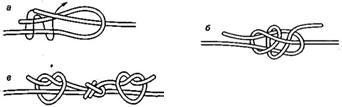 Брамшкотовый» узел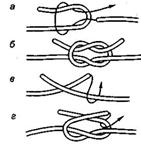 Прямой узел